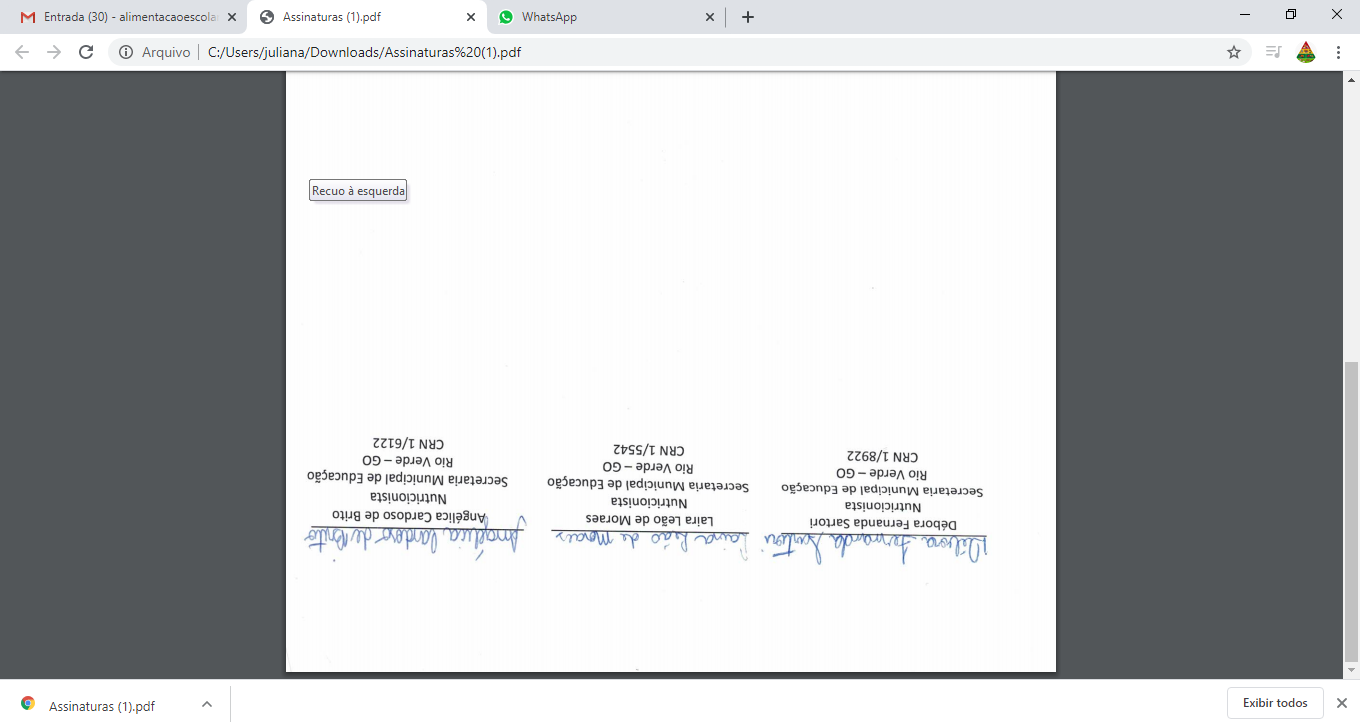 02/03/2020Segunda-feiraMACARRÃO PARAFUSO INTEGRAL AO MOLHO BOLONHESA (CARNE MOÍDA)03/03/2020Terça-FeiraLEITE ZERO LACTOSE COM ACHOCOLATADO EM PÓ ZERO AÇÚCAR E PÃO INTEGRAL ZERO AÇÚCAR 04/03/2020Quarta-FeiraARROZ INTEGRAL COM CARNE BOVINA PEDAÇOS E CENOURA05/03/2020Quinta-FeiraARROZ INTEGRAL A GREGA (FRANGO, VAGEM E MILHO) SALADA DE ALFACE.SOBREMESA: MAÇÃ06/03/2020Sexta-FeiraFORMAÇÃO E SERVIÇOFORMAÇÃO E SERVIÇO09/03/2020Segunda-FeiraMACARRÃO PARAFUSO INTEGRAL AO MOLHO BOLONHESA (CARNE MOÍDA)10/03/2020Terça-FeiraLEITE ZERO LACTOSE COM ACHOCOLATADO EM PÓ ZERO AÇÚCAR E PÃO INTEGRAL ZERO AÇÚCAR 11/03/2020Quarta-FeiraARROZ INTEGRAL E MOLHO DE CARNE MOÍDA 12/03/2020Quinta-FeiraGALINHADA (ARROZ INTEGRAL COM FRANGO) 13/03/2020Sexta-FeiraARROZ INTEGRAL COM CARNE BOVINA PEDAÇOS E SALADA DE COUVE.SOBREMESA: GOIABA16/03/2020Segunda-FeiraARROZ INTEGRAL E CARNE MOÍDA COM CENOURA17/03/2020Terça-FeiraARROZ E FRANGO AO MOLHO COM BATATAS18/03/2020Quarta-FeiraSOPA DE MACARRÃO PARAFUSO INTEGRAL, CHUCHU E CARNE BOVINA EM PEDAÇO.19/03/2020Quinta-FeiraPÃO INTEGRAL ZERO AÇÚCAR E VITAMINA DE MAÇA E MAMÃO SEM AÇÚCAR COM LEITE ZERO LACTOSE (ACRESCENTAR FARELO DE AVEIA)20/03/2020Sexta-FeiraBAIÃO DE DOIS (ARROZ INTEGRAL COM CARNE BOVINA CUBOS) E SALADA DE CENOURA COZIDA23/03/2020Segunda-FeiraMACARRÃO PARAFUSO INTEGRAL AO MOLHO DE CARNE MOÍDA24/03/2020Terça-FeiraLEITE ZERO LACTOSE COM ACHOCOLATADO EM PÓ ZERO AÇÚCAR E PÃO INTEGRAL ZERO AÇÚCAR 25/03/2020Quarta-FeiraARROZ INTEGRAL COM CARNE BOVINA CUBOS 26/03/2020Quinta-FeiraRISOTO DE FRANGO (ARROZ INTEGRAL COM FRANGO) COM LEGUMES (TOMATE E ABOBRINHA)27/03/2020Sexta-FeiraARROZ INTEGRAL COM CENOURA, CARNE BOVINA CUBOS E SALADA DE COUVE PICADINHA SOBREMESA: AMEIXA30/03/2020Segunda-FeiraLEITE ZERO LACTOSE COM ACHOCOLATADO EM PÓ ZERO AÇÚCAR E PÃO INTEGRAL ZERO AÇÚCAR 31/03/2020Terça-FeiraARROZ INTEGRAL COM CARNE BOVINA CUBOS, CENOURA E ABOBRINHAComposição NutricionalENERGIAKCAL/DIAPTN(G)CHO(G)LIP(G)Ca(mg)Fe(mg)VIT C(mg)VIT A(mg)Composição Nutricional263,7615,36299,58120,542,337,98118,24Composição NutricionalValores referentes à média diária de energia, macro e micronutrientes, referente ao cardápio padrão.Valores referentes à média diária de energia, macro e micronutrientes, referente ao cardápio padrão.Valores referentes à média diária de energia, macro e micronutrientes, referente ao cardápio padrão.Valores referentes à média diária de energia, macro e micronutrientes, referente ao cardápio padrão.Valores referentes à média diária de energia, macro e micronutrientes, referente ao cardápio padrão.Valores referentes à média diária de energia, macro e micronutrientes, referente ao cardápio padrão.Valores referentes à média diária de energia, macro e micronutrientes, referente ao cardápio padrão.Valores referentes à média diária de energia, macro e micronutrientes, referente ao cardápio padrão.